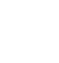 НОВООДЕСЬКА МІСЬКА РАДАМИКОЛАЇВСЬКОЇ ОБЛАСТІ ВИКОНАВЧИЙ КОМІТЕТ Р І Ш Е Н Н Я  23  листопада  2022 року                  м. Нова Одеса                                      №  175Про       затвердження      звіту    про    виконанняфінансового       плану      КНП        «Новоодеськабагатопрофільна  лікарня» Новоодеської міської ради   за  3  квартал  та  за  9 місяців   2022   рокуВідповідно до статті 28 Закону України "Про місцеве самоврядування в Україні", статті 78 Господарського кодексу України, статуту комунального некомерційного підприємства «Новоодеська багатопрофільна лікарня» Новоодеської міської ради, виконавчий комітет міської  ради  ВИРІШИВ:1. Затвердити   звіт   про   виконання   фінансового  плану  КНП «Новоодеська багатопрофільна лікарня» Новоодеської міської ради за 3 квартал та за 9 місяців 2022 року (додається).2. Контроль за виконанням цього рішення покласти на заступника міського голови  Злу С.Л.Заступник міського голови                                                                       Ігор ЖУРБА